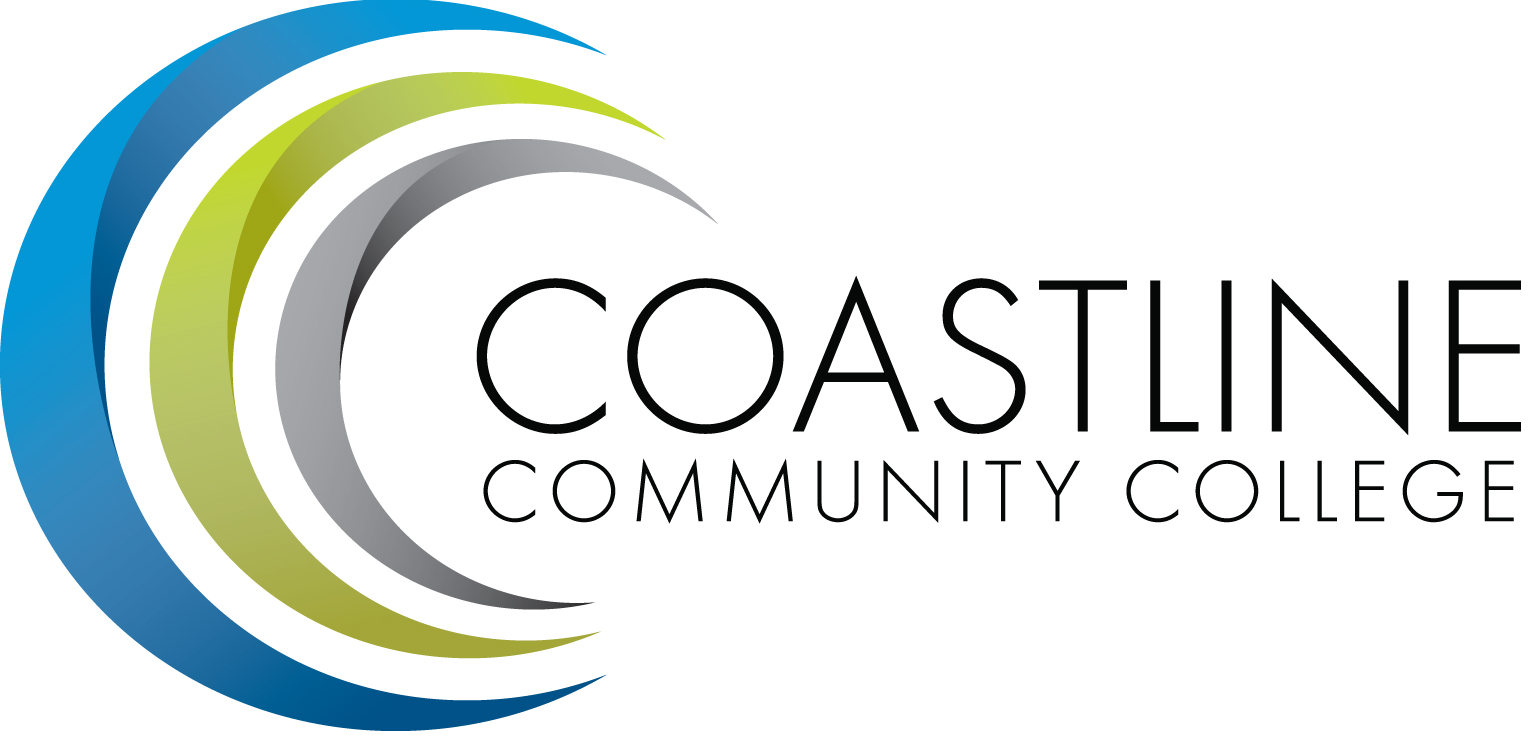 CALL TO ORDERWelcomeAdoption of AgendaApproval of Minutes:  December 14, 2017SPECIAL REPORTSAccreditation Self-Study Report – M. ColverWestminster Campus Parking Update – M. ColverACTION ITEMSReport on Signage for Parking Permit machine – K. McKindleyObtain artwork samples from Digital Graphics students – D. EmersonPlan for addition of a large planter in front of glass door – D. Emerson Staff parking spaces at Newport Beach Center – M. Colver, K. McKindleySTANDING REPORTSArea Update Le-Jao Center – J. DeBattistaArea Update Newport Beach Center – K. BledsoeArea Update Garden Grove Center – C. BerryArea Update College Center/Construction Projects Update – C. Nguyen4.4.1	 Rolling Shades at NBC4.4.2	 College Center Student Services Construction4.4.3 Annex Renovation for CAM unit4.4.4 Le-Jao CafeCampus Safety Report – M. ColverDISCUSSION ITEMSFree Speech area – C. BerryASG Bulletin Board – C. BerryANNOUNCEMENTS6.1	Next Meeting:  Thursday, March 8, 2018, 3:00-5:00 p.m. CCC 4th Floor Conference RoomADJOURNMENT*Attachment has been emailed. 